THE LEARNING JUNCTION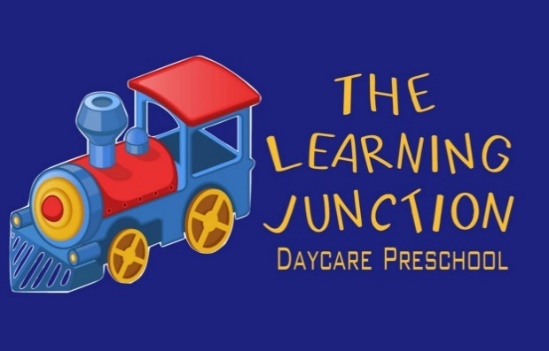 454 Port Reading Ave.Port Reading, NJ 07064
Phone: (732) 750-5002Fax: (732) 750-5036www.learningjunction.info  APPLICATION FOR ADMISSION 2023 – 2024Are there any legal custody restrictions for your children for your children?   Yes         NoPlease explain the legal custody restrictions and submit paperwork to reflect details of the restrictions prior to the start date.  Please also indicate if there is a custody schedule or if case worker is involved. ___________________________________________________________________________________________________________________________________________________________________________________.Please list the names of your child’s siblings:1. ________________________________________Age:____Sex:____School:___________________________	                    Name2. _________________________________________Age:____Sex:____School:__________________________	                    NameList previous school experience(s) your child has had.____________________________________________________________________________________________________________________________________________________________________________________If your child has had previous school experience, what is your reason for this change?____________________________________________________________________________________________________________________________________________________________________________________What are your immediate goals for your child?____________________________________________________________________________________________________________________________________________________________________________________What are your long-term goals for your child?____________________________________________________________________________________________________________________________________________________________________________________What would you like us to know about your child (temperament, learning, style, separation, and care other than parents)?______________________________________________________________________________________________________________________________________________________________________________________________________________________________________________________________________________Please offer us your feedback!How did you hear about The Learning Junction? Please indicate.Friend/ Name Former student : __________________________________________________________Website: ____________________________________________________________________________Search engine: ________________________________________________________________________Other( specify): _______________________________________________________________________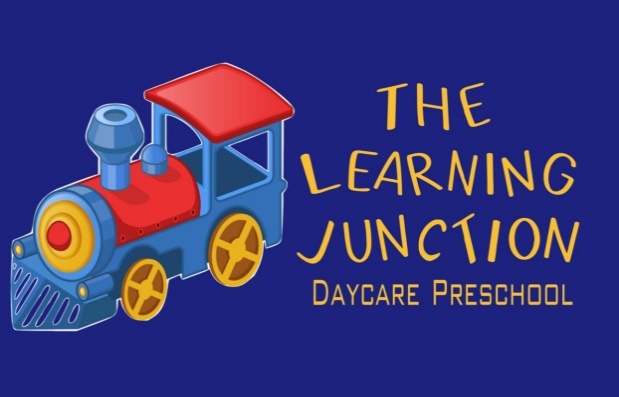 I fully understand that my deposit at The Learning Junction will be held until the last month of my child’s attendance. I will need to give a 30 day notice prior in writing in order for my deposit to be applied for the final month; if for any reason I choose to withdraw my child without a 30 notice, I would forfeit my deposit. Name of Child: ____________________________________________________________Parent Signature: ______________________________________Date:________________CHILD                                                                              FIRST                                   MIDDLE                                      LAST  Name of Child:                                                                                FIRST                                   MIDDLE                                      LAST  Name of Child:                                                                                FIRST                                   MIDDLE                                      LAST  Name of Child:                                                                                FIRST                                   MIDDLE                                      LAST  Name of Child:                                                        MM            DD             YR  Today’s Date:                    /          /                                                            MM            DD             YR  Today’s Date:                    /          /                                                            MM            DD             YR  Today’s Date:                    /          /      CHILD                                               MM                    DD                      YR  Date of Birth:               /                /      Age:                                 ( Circle )   Sex:   Male            Female                                 ( Circle )   Sex:   Male            FemaleHome Phone:  Home Phone:  Home Phone:  CHILDStreet Address:Street Address:Apt:City:City:State:Zip Code:PARENTS INFORMATIONFATHERFATHERMOTHERMOTHERPARENTS INFORMATIONLast Name:Last Name:PARENTS INFORMATIONFirst Name:First Name:PARENTS INFORMATIONOccupation:Occupation:PARENTS INFORMATIONWork Phone:Work Phone:PARENTS INFORMATIONCell Phone: Cell Phone:PARENTS INFORMATIONE-Mail:                                                          @ gmail.com                                                          @yahoo.com                                                         @icloud.com________________________       OtherE-Mail:                                                        @ gmail.com                                                        @yahoo.com                                                        @icloud.com________________________     otherEMERGENCY CONTACTSContact Name #1:Contact Name #2:EMERGENCY CONTACTSRelationship: Relationship: EMERGENCY CONTACTSCell Phone:Cell Phone:EMERGENCY CONTACTSName of Pedritician:Phone Number:EMERGENCY CONTACTSAddress:IN PERSON PRIMARY Kindergarten - 5th gradePROGRAMS      6 weeks to 12 months     5 days        4 Days          3 days         2 days           Aftercare only       Before and AftercarePROGRAMS      12 months - 2 1/2 years     5 days        4 Days          3 days         2 days           Aftercare only       Before and AftercarePROGRAMS      12 months - 2 1/2 years     5 days        4 Days          3 days         2 days           Aftercare only       Before and AftercarePROGRAMS       2 1/2 years to 6 years     5 days        4 Days          3 days         2 days           Aftercare only       Before and Aftercare